By looking at the teeth can you say if the animal is a herbivore, carnivore or an omnivore?Picture of skullAnimalCarnivore / herbivore / omnivore. What type of teeth can you see?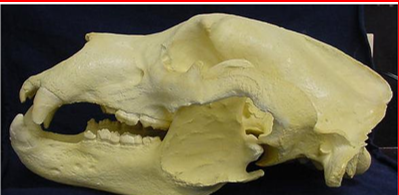 1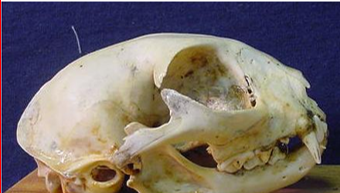 2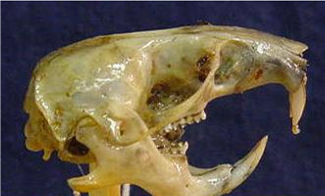 3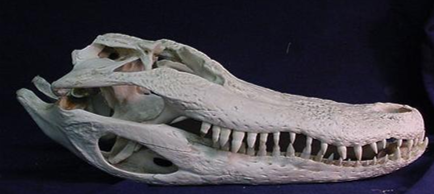 4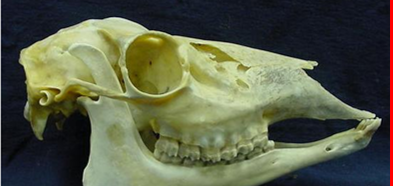 5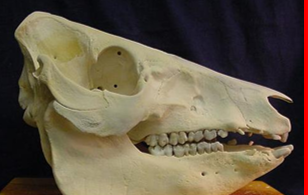 6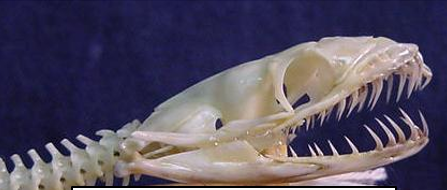 7